CURRICULUM VITAE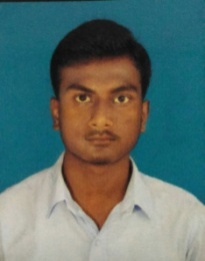 ANUWAR HOSSEN SEKHDATE OF BIRTH:-22/08/1997ADDRESS (P):- Vill :  - Highland		    P.O.:- Nainan		    P.S.:- Ramnagar		    Dist.:- 24-Parganas(S)				    PIN:- 743504			    West BengalC0NTACT No: - +917797173343EMAIL ID: - ahsekh3@gmail.comOBJECTIVE:-To grow as a successful Electrical Engineer in field and serve the organization concerned loyally thus contributing something positive to the society.EDUCATIONAL BACKGROUND:-I have completed my DIPLOMA in ELECTRICAL ENGINEERING from SHREE RAMKRISHNAINSTITUTE OF SCIENCE & TECHNOLOGY, Sonarpur (under West Bengal State Council of Technical Education).SUBJECTS OF INTEREST		: - 	 Electrical Machine,Switch Gear & Protection.TRAINING ATTENDED		: -	WBSEDCL Substation.LANGUAGE PROFICIENCY		: -         English, Hindi & Bengali.EXTRA CURRICULUR ACTIVITY    : -         Computer basics.HOBBIES				: -	Travelling, Internet Surfing,Playing Cricket.I HERE BY DECLARE THAT ALL THE ABOVE INFORMATION IS CORRECT.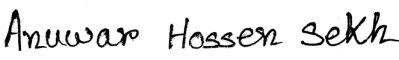 Date-26/09/2017									     Place-Kolkata									  (Signature)QUALIFICATIONSCHOOL/INSTITUTEBOARD/COUNCILYEAR OF PASSINGPERCENTAGEPERCENTAGE10thStandard(X)Khandalia High SchoolWEST BENGAL BOARD OF SECONDARY EDUCATION201361.57%61.57%TECHNICAL BACKROUND:-TECHNICAL BACKROUND:-TECHNICAL BACKROUND:-TECHNICAL BACKROUND:-TECHNICAL BACKROUND:-TECHNICAL BACKROUND:-QUALIFICATIONSCHOOL/INSTITUTEBOARD/COUNCILYEAR OF PASSINGPERCENTAGEPERCENTAGE12thStandard(XII)Khandalia High School WEST BENGAL STATE COUNCIL VOCATIONAL EDUCATION &TRAINING201569.50%69.50%DIPLOMASree Ramkrishna Institute Of Science & TechnologyWEST BENGAL STATE COUNCIL TECHNICAL EDUCATION20173rd sem67.60%DIPLOMASree Ramkrishna Institute Of Science & TechnologyWEST BENGAL STATE COUNCIL TECHNICAL EDUCATION20174th sem68.30%DIPLOMASree Ramkrishna Institute Of Science & TechnologyWEST BENGAL STATE COUNCIL TECHNICAL EDUCATION20175th sem66.20%DIPLOMASree Ramkrishna Institute Of Science & TechnologyWEST BENGAL STATE COUNCIL TECHNICAL EDUCATION20176th sem68.00%